FHR Integrated Research Project (IRP-2) Workshop 2FHR Benchmark WorkshopDraft Workshop AgendaClark Kerr Campus, Building 14Berkeley, CaliforniaApril 14-15, 2016Day 0: Wednesday, April 13, 2016 (On Campus, Etcheverry Hall)1:00 – 2:00	Student/Post-Doc Meet-and-Greet: Welcome to UCB		4118 Etcheverry Hall (TH Lab)		Hosts:   Harry Andreades: (703) 474-4215			James Kendrick:	 (972) 978-16712:00 – 2:50	Facilitators’ Workshop Planning Meeting: Logistics		1106 Etcheverry Hall2:50 – 3:00 	Break3:00 – 5:00	Berkeley Lab Tours (XPREX, CIET, Materials)		Starting from 4118 Etcheverry Hall5:00 – 6:00	Berkeley Campus Tour		Starting from 4118 Etcheverry Hall6:00 – 9:00	Reception		3110 Etcheverry HallDay 1: Thursday, April 14, 2016 (Clark Kerr Campus)ALL PARTICIPANTS8:00 – 8:30	Continental Breakfast		Joseph Wood Krutch Theater8:30 – 8:45	Welcome and Participant Introduction		Per Peterson (UCB)8:45 – 9:15	Status of U.S. and International FHR Development Activities		David Holcomb (ORNL)9:15 – 9:45	FHR MIT-IRP Overview		Charles Forsberg (MIT), Per Peterson (UCB)9:45 – 10:15	FHR GT-IRP Overview		Farzad Rahnema (GT)10:15 – 10:30	Break10:30 – 10:40	Previous Workshop Summary and Workshop Objectives		Per Peterson (UCB)BREAKOUT SESSIONSBreakout sessions will consist of meetings in separate rooms/areas for each of the three FHR IRP working groups. Discussion will focus on the working group’s FHR-specific phenomena and relevant benchmarking exercises and progress. The FHR IRP working groups are as follows:Neutronics: Meet in Newell Perry Room.Thermal Hydraulics: Meet in Krutch Theater.Materials, Activation, Tritium, and Transport (MATT): Meet in Clark Kerr Room.10:40 – 12:00	Session 1: Individual Working Group Session		Discussion of working group’s objectives during workshop, definition of scope12:00 – 1:15	Lunch		Lunch Talk: SINAP TMSR program update1:15 – 5:00	Individual Working Group Sessions		Each working group continues discussion5:00		Adjourn6:00		Workshop Banquet		Clark Kerr CampusDay 2: Friday, April 15, 2016 (Clark Kerr Campus)ALL PARTICIPANTS8:00 – 8:30	Continental Breakfast		Joseph Wood Krutch Theater8:30 – 9:00	Summary of Workshop Progress and Overview of Day 2		Working Group ChairsBREAKOUT SESSIONS9:00 – 11:00	Resume Working Group Sessions		Each working group resumes previous day’s discussionALL PARTICIPANTS11:00 – 11:15	Working Groups Reconvene11:15 – 11:30	Working Group Progress Overview: Thermal HydraulicsPresented by James Kendrick and Charalampos Andreades (UCB)11:30 – 11:45	Working Group Progress Overview: Neutronics		Presented by Lance Maul and Dan Shen (UCB)11:45 – 12:00	Working Group Progress Overview: Materials, Activation, Tritium TransportPresented by Nisarg Patel and Francesco Carotti (UW)12:00 – 1:15	Lunch		Lunch Talk: “TerraPower: Innovation, TWRs, and Salt” by Robert Petroski1:15 – 3:15	Multiphysics Discussion – All WGs 
Facilitated by April Novak, Xin Wang (UCB), Nisarg Patel and Francesco Carotti (UW)3:15 – 3:30	Break3:30 – 4:00	Issues and implications for fluid fuel technologies Facilitated by Manuele Aufiero (UCB) and Boris Hombourger (PSI)4:00 – 4:15	Concluding Remarks and Next Steps		Charles Forsberg (MIT), Per Peterson (UCB)4:15		AdjournAll workshop participants should prepare for the possibility of light rain on either day.  An umbrella and possibly a light rain jacket might be useful items to have.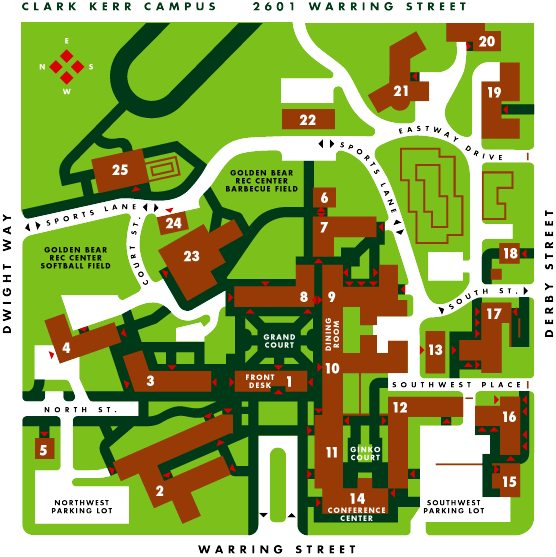 BUILDING 14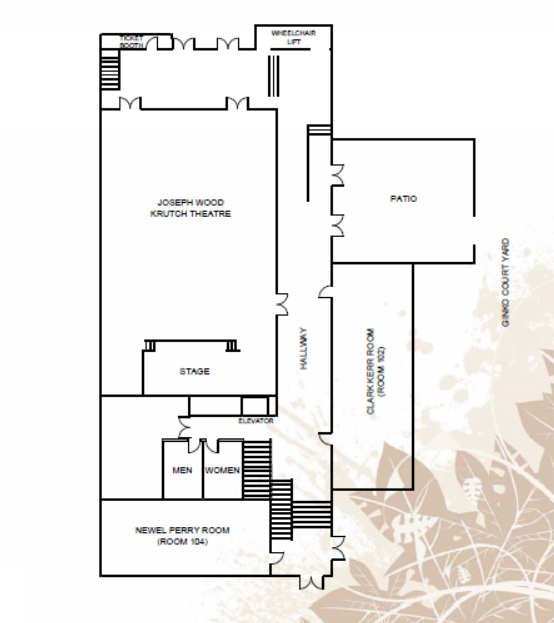 